548 Hunt Club Dr. Ginter, PA 16651 
814-378-8380 www.warriorsmark.com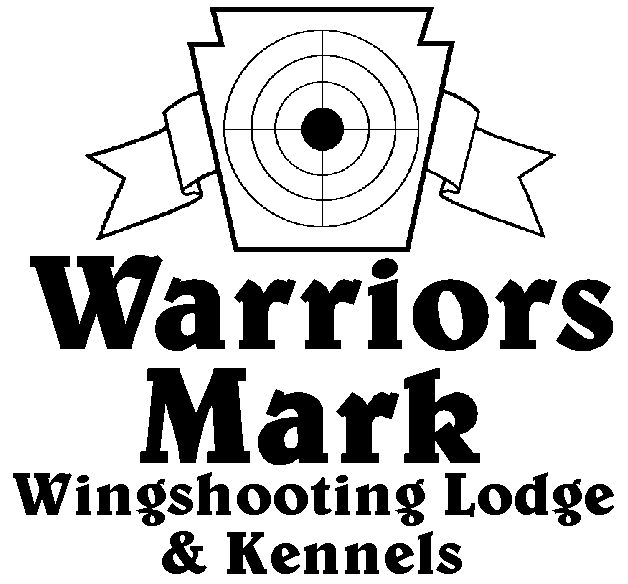 RESULTS - The 2014 Chukar Challenge was held at Warriors Mark Wingshooting Lodge. We want to thank all those who participated in the event as well as the many spectators who came to watch.  The following are the results of each division and class represented at this event. We would like to remind you of other events coming up: Dave Hollingshead Fall Kick Off September 20, 2014 PA State Open Pheasant Championship to be held October 18 & 19, 2014, and the 2015 Chukar Challenge/Hunting Dog Championship already scheduled for March 14 &15, 2014.Puppy Pointing NAME			DOG		BREED					SCORE*Keith Risner		Dano		Pointer					186*Talon Landreth		Shadow		GSP					183Peter Marks		Trajan		V					155Rob Johnston		Max		Britt					130					Single PointingNAME			DOG		BREED					SCORE*Keith Risner		Northern Passage	ES					334 *Roy Yockey		Soul		GSP					330*Mike Gray		Jake		P					311Damon Kanabe		Archer		GSP					304Todd Hoffman		Mez		ES					303Todd Hoffman		Quay		Britt					298Roy Yockey		Sassy		GSP					272Keith Risner		Rough Country	ES					265Keith Risner		Bella		ES					260Gene Showers		Tropper		GSP					245Bill Brady			Scarlet		Britt					223Sean Bostic		Jake		P					220Roy Yockey		Mickey		GSP					210Dan McGlynn		Buddy		GSP					100Team PointingNAME			PARTNER		DOG	       BREED      		                   SCORE*Dan McGlynn		Corey Natcher	Buddy	        GSP				400*Keith Risner		Dan Buscher	Bella	         ES				390*Keith Risner		DanBuscher	Rough Country	         ES				386Damon Knabe		Curt Tucok		Archer	        GSP				351Todd Hoffman		Dusty Derr		Quay	        Britt				310Puppy FlushingNAME		            DOG  		BREED					SCORE	 *Del Monoskey	            Sampson		ESS					209*Dusty Derr	            Tripp		Lab					205Jimmy Foys	             Piper		Lab					194Andrew Foys	             Piper		Lab					115					Single FlushingNAME			DOG		BREED					SCORE*Jeff Thomas		Cletus		AC					328*George Monoskey		Levi		ESS					324*Mike Ott			Drake		Lab					318Jeff Thomas		Kota		AC					313Brad Batteicher		Cole		Lab					295Pete Marks		Einstien		Lab					275Zane Carns			Emma		Lab					255Jim Hovey			Maddi		Lab					215Wally Simpkins		Beaudious		Lab					120Wallace Simpkins		Beaudious		Lab					 95						Team FlushingNAME			PARTNER			DOG	       	BREED	 	  	SCORE*George Monoskey		Del Monoskey		Lilly		ESS			448*Zane Carns		Ed Carns			Emma		Lab			425*Greg Schultheis		Ray May			Max		Lab			421Jim Bennett		Greg Schulteis		Jock		Lab			355Jim Bennett		Ray May			Remi		Lab			245Ray May			Greg Schultheis		K		Lab			315*Trophy Winners 
